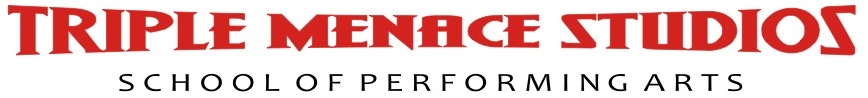 JNR TIMETABLE – CLASSES FOR 10-13 YEAR OLDS(age turning in 2024)	MONDAY 4:30-5:30pm – OA Aerial (Silks, Lyra and more)5:30-6:30pm –  OA Aerial (Silks, Lyra and more)5:30-6:30pm – Kicks, Turns, Jumps, TricksTUESDAY3:30-4:30pm – OA Aerial (Silks, Lyra and more)4:30-5:30pm – Tap5:30-6:30pm – Jazz6:30-7:30pm – Acrobatics7:30-8:30pm – RAD Ballet Grade 4 / INT. FOUNDWEDNESDAY4:00-5:00pm – Contemporary4:00-5:00pm – Hip Hop5:00-6:00pm – ContemporaryTHURSDAY4:30-5:30pm – Contemporary Tumbling & Technique4:30-5:30pm– Boys Only Hip Hop5:30-6:30pm – Development Troupe5:30-6:30pm – Elite Extension Troupe 6:30-7:30pm  – Elite Troupe7:30-8:30 – Open Age Elite TroupeFRIDAY4 – 7pm – Production CompanySATURDAY8:30-9:30 – Progressing Ballet/Contemporary Technique9:30-10:30 - Lyrical10:30-11:30 – Hip Hop12:30-1:30 - RAD ballet Grade 4 / Int Found1:30-2:30 – Jazz2:30-3:30 – Musical TheatreBookings Essential as we monitor class numbers to ensure quality is maintained.  Email info@triplemenacestudios.com or call 0477000963 to book your child in for their free trial lesson.Location: 86 Sydenham Rd Marrickville